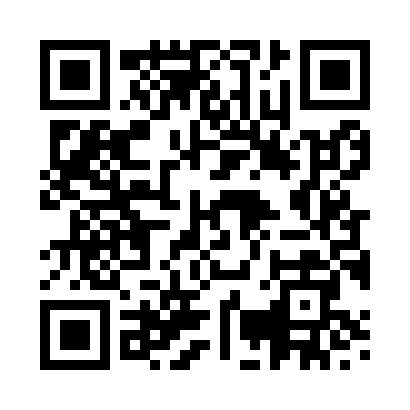 Prayer times for Macclesfield, Cheshire, UKMon 1 Jul 2024 - Wed 31 Jul 2024High Latitude Method: Angle Based RulePrayer Calculation Method: Islamic Society of North AmericaAsar Calculation Method: HanafiPrayer times provided by https://www.salahtimes.comDateDayFajrSunriseDhuhrAsrMaghribIsha1Mon2:594:461:126:539:3911:262Tue3:004:471:136:539:3811:253Wed3:004:471:136:529:3811:254Thu3:014:481:136:529:3711:255Fri3:014:491:136:529:3711:256Sat3:024:501:136:529:3611:257Sun3:024:511:146:519:3511:248Mon3:034:521:146:519:3511:249Tue3:034:531:146:519:3411:2410Wed3:044:541:146:509:3311:2311Thu3:054:561:146:509:3211:2312Fri3:054:571:146:509:3111:2313Sat3:064:581:146:499:3011:2214Sun3:074:591:146:499:2911:2215Mon3:075:011:156:489:2811:2116Tue3:085:021:156:479:2711:2117Wed3:095:031:156:479:2611:2018Thu3:105:051:156:469:2411:1919Fri3:105:061:156:469:2311:1920Sat3:115:071:156:459:2211:1821Sun3:125:091:156:449:2011:1722Mon3:125:101:156:439:1911:1723Tue3:135:121:156:439:1711:1624Wed3:145:131:156:429:1611:1525Thu3:155:151:156:419:1411:1526Fri3:155:161:156:409:1311:1427Sat3:165:181:156:399:1111:1328Sun3:175:191:156:389:1011:1229Mon3:185:211:156:379:0811:1130Tue3:195:231:156:369:0611:1031Wed3:195:241:156:359:0511:09